國立北門高級農工職業學校標售學校報廢機車一台(案號：S11301-003)  示意照片品項數量(地點)圖         片機車1台(教職員宿舍1F)(車輛狀況請自行場勘)(已報廢)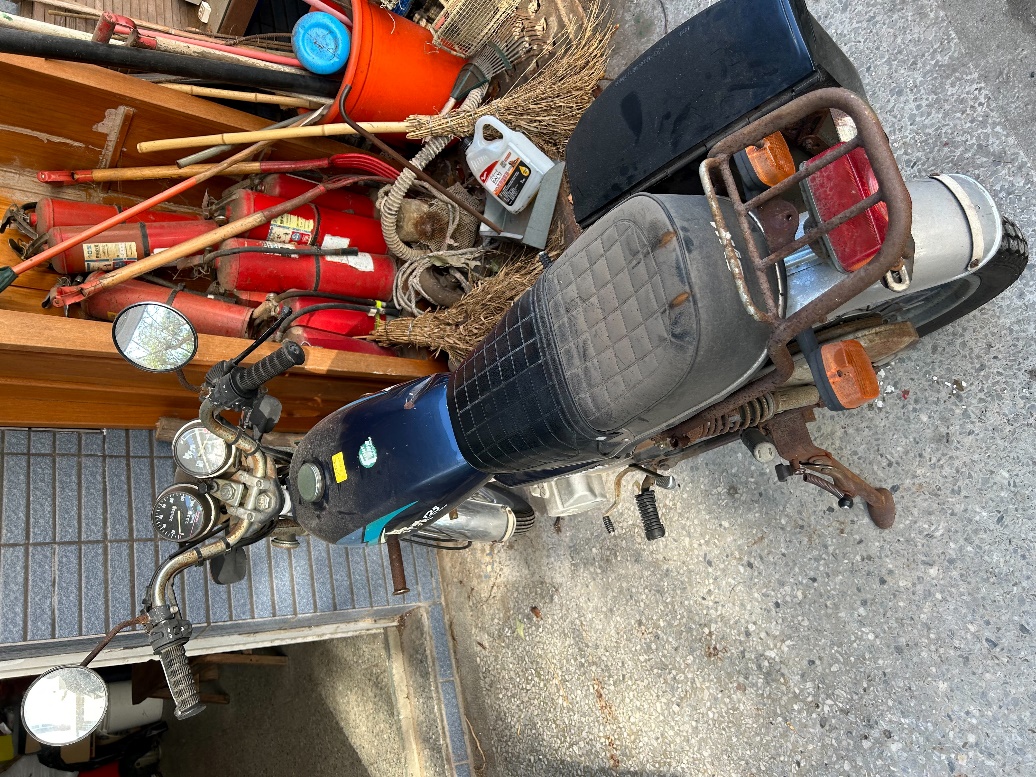 